 Инструкция к сенсорному терморегулятору SET25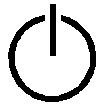 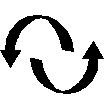 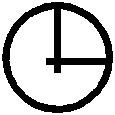 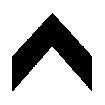 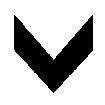 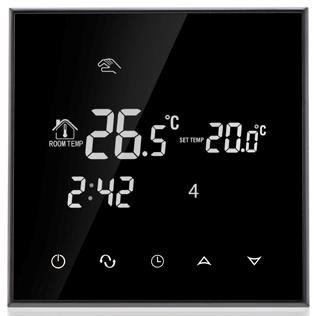 WIFIО продукте	Новый дизайн отвечает потребностям рынка, у него большой жидкокристаллический дисплей прост в управлении и обладает всеми необходимыми функциями. Используется для электрических теплых полов.Технические данные	Напряжение: AC200~240Вольт, 50/60Герц          *Управление через  WIFIСила тока: 16AТочность: ±0.5ºCДиапазон температур: 5ºC - 35ºCПредел рабочих температур: 5-99ºCПотребление энергии: <0.3WСенсор: NTC      Размер: 86*86*17мм“”ручной режим если этого значка нет режим - автоматический“” обогрев	” функция антифриза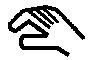 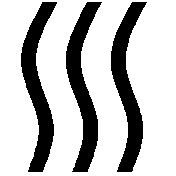 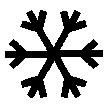 “” первый интервал;   ” выйти из дома  – второй интервал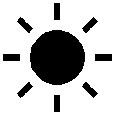 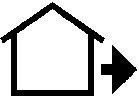 “” прийти домой на обед ”   выйти из дома – 4 интервал“            ” вернуться домой – пятый интервал; ” спать вечером – последний интервал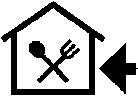 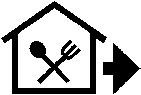 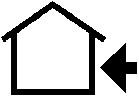 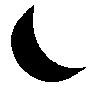 Диаграмма всех значков                                                                                  Функции	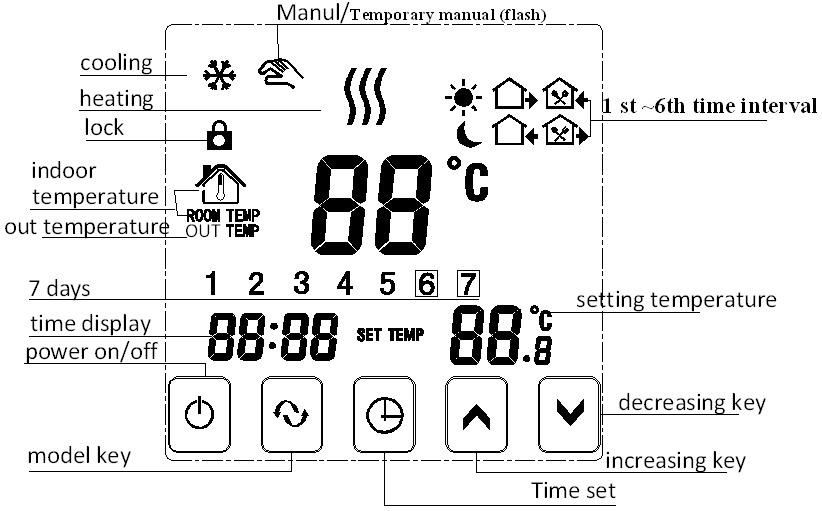 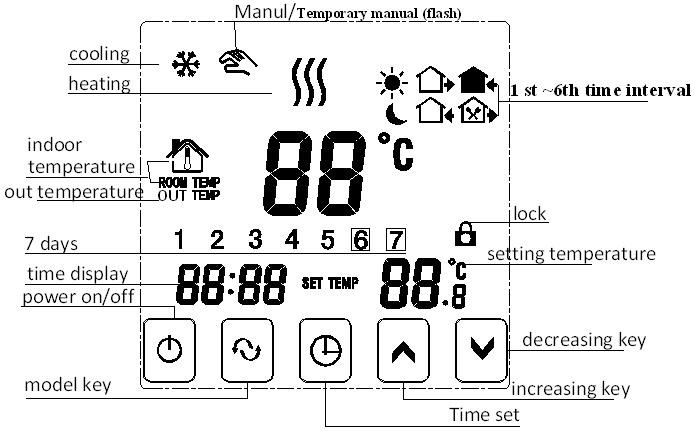 Большой сенсорный экран с синей подсветкой и двойным режимом отображения температурЭкран времени (часы минуты недели)Программируемые интервалыВнутренний и наружный сенсорКомнатная температура на экранеПреднастроенные режимыПамять при отключении электричества. Ваши настройки не пропадут.Калибровка комнатной температуры.Время и настройка временных отрезков	Настройки времениНажмите ”，используйте ”или“”изменить часы минуты неделиИнтервальная температураВыберите интервал ” нажмите”, на экране отобразится “12345”(с понедельника по пятницу) нажмите ” дважды, на экране появится “123456”  (понедельник - суббота); нажмите ” трижды“1234567”(появится режим с понедельника по воскресенье);Второй шаг, настройка временных интервалов и температур “12345” или “123456” или 1234567”, нажмите ”чтобы войти в режим настройки, нажмите ” войдите в режим временных отрезков“ ”или ” выберите – показатель сохранится автоматически.Важно: в авто режиме значок ”исчезнет, если хотите изменить температуру в авто режиме нажмите ”или ” Изменение временных отрезковНажмите“”,  затем ”поменяйте интервал.Программирование временных отрезков	Нажмите“ ”, затем“ ”войдите в режим изменения интерваловПродвинутые настройки (предлагается делать квалифицированному персоналу)	(1) В выключенном состоянии нажмите  затем    вместе и выйдите в режим продвинутых настроек сохранение наступает после того как подсветка гаснет,    для последующих настроек. Примечание:	1 Заводские настройки многих периодов совпадают – вы можете менять температуру2 Начальный интервал “00”, он же является конечным3 Можно посмотреть как температуру пола так и температуру в комнатеВо включенном состоянии нажмите кнопку время, затем вкл/выкл чтобы посмотреть внешнюю температуру нажмите кнопку время чтобы посмотреть комнатную температуру.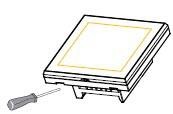 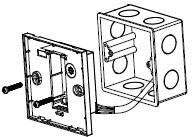 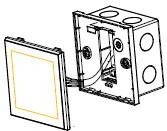 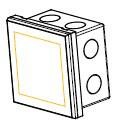 Примечание : заводские настройки предельной температуры для внешнего сенсора 42ºC, если температура поднимается выше  44ºC, реле выключается, если температура падает до 40ºCреле включается снова.Совет по работе с сенсором	Выбирайте корректный режим работы внутреннего и внешнего сенсоров. Если режим выбран некорректно сенсор может сломаться. На экране появится значок “Err” нагрев прекратится пока ошибка не будет устранена. Совет: для водяных полов выбирайте кабель сечением 1.5-2.5 мм2; для электрических теплых полов более 2.5 мм2.Схемы подключения	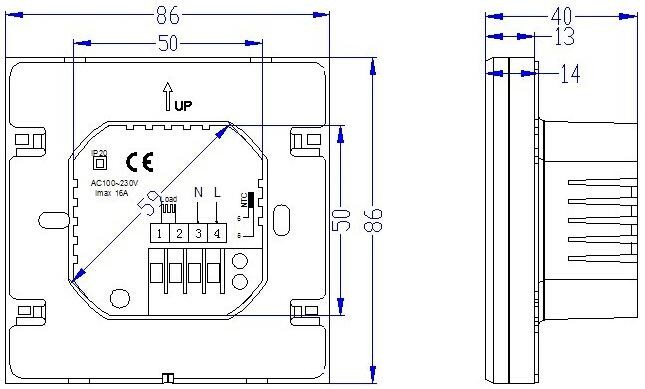 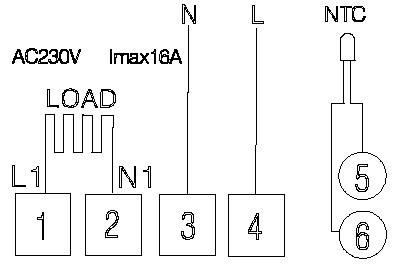 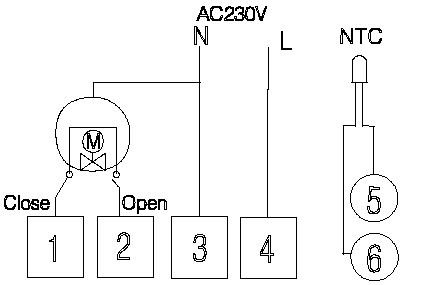 Для электрических теплых полов		Для водных полов                         (клапан отключен)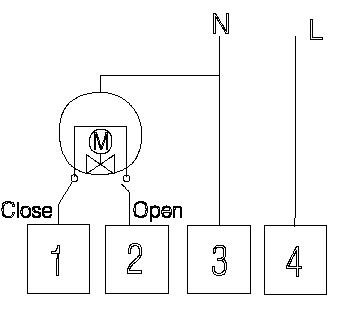 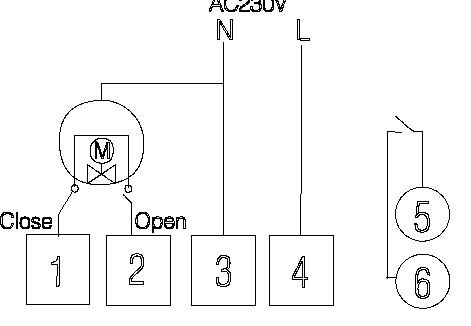 Водяные теплые полы без внешнего сенсора	Водяные теплые полы               (электрический клапан отключен)	(электрический клапан отключен)Установка	Внимание: производите подключение строго по схеме, не допускайте попадания воды пыли и мусора внутрь терморегулятора так как это может вызвать его повреждение и поломку.